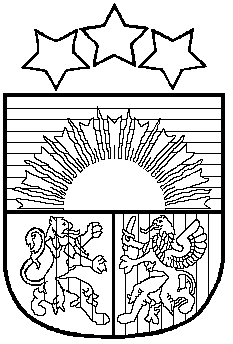 LATVIJAS REPUBLIKAPRIEKULES NOVADA PAŠVALDĪBAReģistrācijas Nr. , Saules iela 1, Priekule, Priekules novads, LV-3434, tālrunis , fakss 63497937, e-pasts: APSTIPRINĀTI           ar Priekules novada pašvaldības domes 							           24.04.2014. sēdes lēmumu							           (prot. Nr.9, 19.§)SAISTOŠIE NOTEIKUMI Nr.4Par nekustamā īpašuma nodokļa maksāšanas kārtībudaudzdzīvokļu dzīvojamo māju īrniekiem, nomniekiem un tiesiskajiem valdītājiem Priekules novadāIzdoti Saskaņā ar likuma „Par pašvaldībām” 46.pantuLikuma „Par nekustamā īpašuma nodokli” 2.panta 8¹ daļu Pārejas noteikumu 63.punktu  1. Saistošie noteikumi nosaka kārtību, kādā nekustamā īpašuma nodokli par daudzdzīvokļu dzīvojamo māju (tās daļu), kas ierakstīta zemesgrāmatā uz pašvaldības vārda, un pašvaldībai piederošo vai piekritīgo zemi, uz kuras šī māja atrodas, maksā pašvaldības daudzdzīvokļu dzīvojamās mājas (tās daļu) īrnieki un nomnieki, kuriem īres un nomas līgumi slēgti ar pašvaldību, vai personas, kuras īpašuma tiesības uz dzīvojamo māju (tās daļu) ieguvušas līdz dzīvojamās mājas privatizācijai, vai dzīvokļu īpašumu tiesiskie valdītāji (līdz nekustamā īpašuma reģistrēšanai zemesgrāmatā).2.  Nekustamā īpašuma nodokli par daudzdzīvokļu dzīvojamo māju (tās daļu), kas ierakstīta zemesgrāmatā uz pašvaldības vārda, un pašvaldībai piederošo vai piekritīgo zemi, uz kuras šī māja atrodas, maksā:2.1. īrnieki un nomnieki, kuriem ar pašvaldību noslēgti īres un nomas līgumi;2.2. personas, kuras īpašuma tiesības uz dzīvojamo māju (tās daļu) ieguvušas līdz dzīvojamās mājas privatizācijai;2.3.dzīvokļu īpašumu tiesiskie valdītāji (līdz nekustamā īpašuma reģistrēšanai zemesgrāmatā);2.4. nekustamā īpašuma lietotājs (faktiskais lietotājs).3. Saistošie noteikumi  piemērojami un nekustamā īpašuma nodokļa apmaksāšana sākot ar 2014.gada 1.janvāri.4. Saistošie noteikumi stājas spēkā nākošajā dienā pēc to publicēšanas izdevumā ‘’Priekules novada ziņas’’. Domes priekšsēdētāja 				                                      V.Jablonska